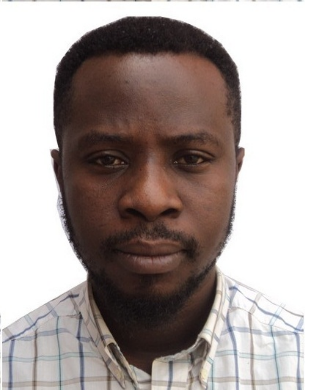  OLAKUNLE Position: Sales/WaiterEmail: 			olakunle.378276@2freemail.com  Mobile: 		C/o 0505891826Date of birth:		30-06-1986Language:		EnglishAvailability:		ImmediateVisa Status:		Tourist Visa		Summary of SkillsI am an enthusiastic individual with passion for thoroughness, excellence and hankering for details and as such willing to seek employment in an environment that will harness my sales skills and potentials. I have great interpersonal relationship skill. In my spare time, I source for past and recent information in sales and business related subjects/topics, surf the internet and I love creativity and ingenuity.EducationWork ExperienceAdebayo & Gbadamosi Law Firm, Oyo State, NigeriaLitigation Secretary		2005 – 2006Dino Hotels Limited, Oyo State, NigeriaWaiter				2006 – 2008Princess Computers & Company, Lagos, NigeriaCustomer Care/Attendant	2008 – 2009Ministry of Justice, Oyo State, NigeriaPersonal Assistant		2011 - 2013Propertymart Real Estate Investment Ltd, Lagos, NigeriaSales &Marketing		2013 - 2016Gethsemane Flowers, Lagos, NigeriaCustomer Service		2016 – 2017Da Natives Lounge, Lagos, NigeriaAssistant Manager		2017 – 2018 Interpersonal Skills Ability to understand client’s world and speak their language.Confidence, courage and commitment.I build excellent rapport and relationship with client.Responsiveness and attentiveness.Ability to establish clients’/buyers’ trust.Use a variety of marketing skills to turn leads into prospects. Ability to see the big picture and communicate its value.Ability to manage sales pipeline like a portfolio.ACHIEVEMENT/AWARDSPresident – Press Club							Responsibilities: Directed and controlled the activities of the group.Controlled the financing of the association alongside the treasurer.Represented the association at all meetings.Conclusion and DeclarationI have the sales and interpersonal skills, the experience and the exposure to push sales, to focus on deliverables, achieve targets and motivate fellow sales team members.I hereby certify that the above mentioned statement is correct and true to the best of knowledge.DiplomaComputer ScienceThe Polytechnic, Ibadan2011 – 2013 SSCESciencesGovernment College, Ibadan1997 – 2003 PSLCPrimary EducationMulas Nursery &Primary School1991 – 1997 